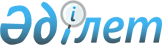 Қазақстан Республикасының Ауылдық аумақтарын дамытудың 2004 - 2010 жылдарға арналған мемлекеттік бағдарламасын іске асыру жөніндегі 2010 жылға арналған іс-шаралар жоспарын бекіту туралыҚазақстан Республикасы Үкіметінің 2009 жылғы 18 қарашадағы N 1874 Қаулысы

      "Қазақстан Республикасының Ауылдық аумақтарын дамытудың 2004 - 2010 жылдарға арналған мемлекеттік бағдарламасы туралы" Қазақстан Республикасы Президентінің 2003 жылғы 10 шілдедегі N 1149 Жарлығын іске асыру мақсатында Қазақстан Республикасының Үкіметі ҚАУЛЫ ЕТЕДІ:



      1. Қоса беріліп отырған Қазақстан Республикасының Ауылдық аумақтарын дамытудың 2004 - 2010 жылдарға арналған мемлекеттік бағдарламасын іске асыру жөніндегі 2010 жылға арналған іс-шаралар жоспары (бұдан әрі - Іс-шаралар жоспары) бекітілсін.



      2. Қазақстан Республикасының орталық және жергілікті атқарушы органдары, сондай-ақ мүдделі ұйымдар (келісім бойынша):



      1) Іс-шаралар жоспарын іске асыру жөніндегі шараларды қабылдасын;



      2) тоқсан сайын, есепті тоқсаннан кейінгі айдың 20-күнінен кешіктірмей Қазақстан Республикасы Ауыл шаруашылығы министрлігіне:

      Іс-шаралар жоспарының орындалу барысы туралы ақпарат;

      Қазақстан Республикасының Ауылдық аумақтарын дамытудың 2004 - 2010 жылдарға арналған мемлекеттік бағдарламасының іске асырылу барысы туралы талдамалық ақпарат беруді қамтамасыз етсін.



      3. Қазақстан Республикасы Ауыл шаруашылығы министрлігі:



      1) Қазақстан Республикасының Үкіметіне 2011 жылғы 1 наурыздан кешіктірмей:

      Іс-шаралар жоспарының орындалуы туралы жиынтық ақпарат;

      Қазақстан Республикасының Ауылдық аумақтарын дамытудың 2004 - 2010 жылдарға арналған мемлекеттік бағдарламасының орындалуы туралы қорытынды ақпарат;



      2) Қазақстан Республикасы Экономика және бюджеттік жоспарлау министрлігіне 2010 жылғы 25 шілдеден және 2011 жылғы 1 наурыздан кешіктірмей Қазақстан Республикасының Ауылдық аумақтарын дамытудың 2004 - 2010 жылдарға арналған мемлекеттік бағдарламасының іске асырылу барысы туралы талдамалық ақпарат берсін.



      4. Осы қаулының орындалуын бақылау Қазақстан Республикасы Премьер-Министрінің Кеңсесіне жүктелсін.



      5. Осы қаулы қол қойылған күнінен бастап қолданысқа енгізіледі.      Қазақстан Республикасының

      Премьер-Министрі                               К. МәсімовҚазақстан Республикасы  

Үкіметінің       

2009 жылғы 18 қарашадағы 

N 1874 қаулысымен    

бекітілген        

Қазақстан Республикасының ауылдық аумақтарын дамытудың

2004 - 2010 жылдарға арналған мемлекеттік бағдарламасын іске

асыру жөніндегі 2010 жылға арналған іс-шаралар жоспары

      Ескертпе:

      * - ауылдық елді мекендер бөлінісіндегі ақпарат

      ** - шығыстардың болжамды сомалары 2010 - 2012 жылдарға арналған республикалық және жергілікті бюджеттерді бекіту кезінде нақтыланатын болады

      *** - Қазақстан Республикасы Үкіметінің 2005 жылғы 9 желтоқсандағы N 1227 қаулысымен бекітілген Қазақстан Республикасының автожол саласын дамытудың 2006 - 2012 жылдарға арналған бағдарламасы шеңберінде көзделген

      Аббревиатуралардың толық жазылуы:

      АШМ       - Қазақстан Республикасы Ауыл шаруашылығы министрлігі

      ДСМ       - Қазақстан Республикасы Денсаулық сақтау министрлігі

      БҒМ       - Қазақстан Республикасы Білім және ғылым министрлігі

      ККМ       - Қазақстан Республикасы Көлік және коммуникация

                  министрлігі

      Еңбекмині - Қазақстан Республикасы Еңбек және халықты

                  әлеуметтік қорғау министрлігі

      ЭМРМ      - Қазақстан Республикасы Энергетика және минералдық

                  ресурстар министрлігі

      МАМ       - Қазақстан Республикасы Мәдениет және ақпарат

                  министрлігі

      ҚТКШІА    - Қазақстан Республикасы Құрылыс және тұрғын

                  үй-коммуналдық шаруашылық істері агенттігі

      АБА       - Қазақстан Республикасы Ақпараттандыру және байланыс

                  агенттігі

      ЖРА       - Қазақстан Республикасы Жер ресурстарын басқару

                  агенттігі
					© 2012. Қазақстан Республикасы Әділет министрлігінің «Қазақстан Республикасының Заңнама және құқықтық ақпарат институты» ШЖҚ РМК
				Р/с

NІс-шараларАяқталу нысаныОрындалуына жауаптыларОрындалу мерзіміБолжамды шығыстар, млн. теңге 2010 жылҚаржыландыру көзі12345671. Ауылдық аумақтардың әлеуметтік-экономикалық дамуын талдау1. Ауылдық аумақтардың әлеуметтік-экономикалық дамуын талдау1. Ауылдық аумақтардың әлеуметтік-экономикалық дамуын талдау1. Ауылдық аумақтардың әлеуметтік-экономикалық дамуын талдау1. Ауылдық аумақтардың әлеуметтік-экономикалық дамуын талдау1. Ауылдық аумақтардың әлеуметтік-экономикалық дамуын талдау1. Ауылдық аумақтардың әлеуметтік-экономикалық дамуын талдау1Республиканың ауылдық елді мекендерінің әлеуметтік-экономикалық дамуына 2010 жыл ішінде мониторинг жүргізуҚазақстан Республикасының Үкіметіне есеп*АШМ (жинақтау), мүдделі орталық атқарушы органдар, облыстардың әкімдері2011 жылғы 20 ақпанТалап етілмейді2Ауылдық аумақтарды дамытудың 2004 - 2010 жылдарға арналған өңірлік бағдарламаларын іске асыруды аяқтауАШМ-ге есепОблыстардың әкімдері2011 жылғы 20 қаңтарТалап етілмейді2. Инженерлік инфрақұрылымды дамыту2. Инженерлік инфрақұрылымды дамыту2. Инженерлік инфрақұрылымды дамыту2. Инженерлік инфрақұрылымды дамыту2. Инженерлік инфрақұрылымды дамыту2. Инженерлік инфрақұрылымды дамыту2. Инженерлік инфрақұрылымды дамыту2.1. Сумен жабдықтау2.1. Сумен жабдықтау2.1. Сумен жабдықтау2.1. Сумен жабдықтау2.1. Сумен жабдықтау2.1. Сумен жабдықтау2.1. Сумен жабдықтау2.1.1Нысаналы трансферттер есебінен республикалық бюджеттен қаржыландырылатын ауыз сумен жабдықтау объектілерін салу мен қайта жаңарту үшін жобалау-сметалық құжаттаманы әзірлеуді қамтамасыз етуАШМ-ге ақпаратОблыстардың әкімдері2010 жылғы 10 қаңтар151,3Жергілікті бюджет2.1.2Ауылдық елді мекендердегі ауыз сумен жабдықтау және тұрғын үй-коммуналдық шаруашылық объектілеріне күрделі жөндеу жүргізуАШМ-ге ақпарат*Облыстардың әкімдері2011 жылғы 20 қаңтар968,3Жергілікті бюджет2.1.2Ауылдық елді мекендердегі ауыз сумен жабдықтау және тұрғын үй-коммуналдық шаруашылық объектілеріне күрделі жөндеу жүргізуАШМ-ге ақпарат*Облыстардың әкімдері2011 жылғы 20 қаңтар464,5Басқа көздер2.1.3Тасымалданатын суды және орталықтандырылмаған сумен жабдықтау жүйесін пайдаланатын тұрғындарының саны 1000 адамнан астам ауылдық елді мекендердегі ауыз сумен жабдықтау объектілерін салу және қайта жаңартуАШМ-ге ақпарат*Облыстардың әкімдері2011 жылғы 1 ақпан10 212,1** Республикалық бюджет2.1.3Тасымалданатын суды және орталықтандырылмаған сумен жабдықтау жүйесін пайдаланатын тұрғындарының саны 1000 адамнан астам ауылдық елді мекендердегі ауыз сумен жабдықтау объектілерін салу және қайта жаңартуАШМ-ге ақпарат*Облыстардың әкімдері2011 жылғы 1 ақпан10 812,5Жергілікті бюджет2.2. Электрлендіру2.2. Электрлендіру2.2. Электрлендіру2.2. Электрлендіру2.2. Электрлендіру2.2. Электрлендіру2.2. Электрлендіру2.2.1Техникалық мүмкіндіктері бар электрлендірілмеген ауылдық елді мекендерді электрмен жабдықтау жөніндегі шараларды қабылдауАШМ-ге ақпарат*Облыстардың әкімдері2011 жылғы 20 қаңтар165,2Басқа көздер2.2.2Ауылдық электрмен жабдықтау объектілерін салу, қайта жаңарту және жөндеу жүргізуАШМ-ге ақпарат*Облыстардың әкімдері2011 жылғы 20 қаңтар1915,0** Республикалық бюджет2.2.2Ауылдық электрмен жабдықтау объектілерін салу, қайта жаңарту және жөндеу жүргізуАШМ-ге ақпарат*Облыстардың әкімдері2011 жылғы 20 қаңтар525,7Жергілікті бюджет2.2.2Ауылдық электрмен жабдықтау объектілерін салу, қайта жаңарту және жөндеу жүргізуАШМ-ге ақпарат*Облыстардың әкімдері2011 жылғы 20 қаңтар125,9Басқа көздер2.2.3Ауылдық елді мекендерде қайта жаңартылатын энергия көздерін пайдалануды қамтамасыз етуАШМ-ге ақпарат*ЭМРМ (жинақтау), облыстардың әкімдері2011 жылғы 20 қаңтарТалап етілмейді2.3. Ауыл жолдары***2.3. Ауыл жолдары***2.3. Ауыл жолдары***2.3. Ауыл жолдары***2.3. Ауыл жолдары***2.3. Ауыл жолдары***2.3. Ауыл жолдары***2.3.1Жыл сайынғы көктемгі және күзгі байқаулардың нәтижелерін пайдаланып, жергілікті маңызы бар автомобиль жолдарын салуды және қайта жаңартуды жүргізуАШМ-ге ақпарат*ККМ (жинақтау), облыстардың әкімдері2011 жылғы 20 қаңтар5 290,9** Республикалық бюджет2.3.1Жыл сайынғы көктемгі және күзгі байқаулардың нәтижелерін пайдаланып, жергілікті маңызы бар автомобиль жолдарын салуды және қайта жаңартуды жүргізуАШМ-ге ақпарат*ККМ (жинақтау), облыстардың әкімдері2011 жылғы 20 қаңтар4 743,9Жергілікті бюджет2.3.1Жыл сайынғы көктемгі және күзгі байқаулардың нәтижелерін пайдаланып, жергілікті маңызы бар автомобиль жолдарын салуды және қайта жаңартуды жүргізуАШМ-ге ақпарат*ККМ (жинақтау), облыстардың әкімдері2011 жылғы 20 қаңтар0,2Басқа көздер2.3.2Жергілікті маңызы бар автомобиль жолдарына күрделі және орташа жөндеу жүргізуАШМ-ге ақпарат*ККМ (жинақтау), облыстардың әкімдері2011 жылғы 20 қаңтар10 044,8** Республикалық бюджет2.3.2Жергілікті маңызы бар автомобиль жолдарына күрделі және орташа жөндеу жүргізуАШМ-ге ақпарат*ККМ (жинақтау), облыстардың әкімдері2011 жылғы 20 қаңтар18 518,4Жергілікті бюджет2.4. Байланыс, телефон орнату, почта-жинақ жүйесі2.4. Байланыс, телефон орнату, почта-жинақ жүйесі2.4. Байланыс, телефон орнату, почта-жинақ жүйесі2.4. Байланыс, телефон орнату, почта-жинақ жүйесі2.4. Байланыс, телефон орнату, почта-жинақ жүйесі2.4. Байланыс, телефон орнату, почта-жинақ жүйесі2.4. Байланыс, телефон орнату, почта-жинақ жүйесі2.4.1Тұрғындарының саны 50 адамнан аз ауылдық елді мекендерді қоса алғанда, республиканың ауылдық елді мекендеріне толықтай телефон орнатуды қамтамасыз етуАШМ-ге ақпарат*АБА (жинақтау), облыстардың әкімдері, "Қазақтелеком" АҚ2011 жылғы 20 қаңтарТалап етілмейді2.5. Газдандыру2.5. Газдандыру2.5. Газдандыру2.5. Газдандыру2.5. Газдандыру2.5. Газдандыру2.5. Газдандыру2.5.1Ауылдық елді мекендерді, оның ішінде магистральды газ құбырларына жақын орналасқандарды газдандыру жөніндегі жұмыстарды жүргізуАШМ-ге ақпарат*ЭМРМ (жинақтау), ҚТКШІА, облыстардың әкімдері2011 жылғы 20 қаңтар4 078,1** Республикалық бюджет2.5.1Ауылдық елді мекендерді, оның ішінде магистральды газ құбырларына жақын орналасқандарды газдандыру жөніндегі жұмыстарды жүргізуАШМ-ге ақпарат*ЭМРМ (жинақтау), ҚТКШІА, облыстардың әкімдері2011 жылғы 20 қаңтар10 789,7Жергілікті бюджет3. Әлеуметтік инфрақұрылымды дамыту3. Әлеуметтік инфрақұрылымды дамыту3. Әлеуметтік инфрақұрылымды дамыту3. Әлеуметтік инфрақұрылымды дамыту3. Әлеуметтік инфрақұрылымды дамыту3. Әлеуметтік инфрақұрылымды дамыту3. Әлеуметтік инфрақұрылымды дамыту3.1. Білім беру3.1. Білім беру3.1. Білім беру3.1. Білім беру3.1. Білім беру3.1. Білім беру3.1. Білім беру3.1.1Ауылдық жерлерде авариялық және бала саны өте көп мектептердің орнына білім беру объектілерін салуды, сондай-ақ шалғай мал шаруашылығы қызметкерлерінің балаларын оқыту үшін мектеп-интернаттар салуды жүргізуАШМ-ге ақпарат*БҒМ (жинақтау), облыстардың әкімдері2011 жылғы 20 қаңтар10 233,0** Республикалық бюджет3.1.1Ауылдық жерлерде авариялық және бала саны өте көп мектептердің орнына білім беру объектілерін салуды, сондай-ақ шалғай мал шаруашылығы қызметкерлерінің балаларын оқыту үшін мектеп-интернаттар салуды жүргізуАШМ-ге ақпарат*БҒМ (жинақтау), облыстардың әкімдері2011 жылғы 20 қаңтар19 120,4Жергілікті бюджет3.1.2Ауылдық жерлерде білім беру объектілеріне қайта жаңарту мен күрделі жөндеу жүргізуАШМ-ге ақпарат*Облыстардың әкімдері2011 жылғы 20 қаңтар5 689,5Жергілікті бюджет3.1.2Ауылдық жерлерде білім беру объектілеріне қайта жаңарту мен күрделі жөндеу жүргізуАШМ-ге ақпарат*Облыстардың әкімдері2011 жылғы 20 қаңтар8,968Басқа көздер3.1.3Ауылдық мемлекеттік білім беру ұйымдарының материалдық базасын нығайту жөніндегі жұмыстарды жүзеге асыруАШМ-ге ақпарат*Облыстардың әкімдері2011 жылғы 20 қаңтар2 712,0Жергілікті бюджет3.1.3Ауылдық мемлекеттік білім беру ұйымдарының материалдық базасын нығайту жөніндегі жұмыстарды жүзеге асыруАШМ-ге ақпарат*Облыстардың әкімдері2011 жылғы 20 қаңтар24,7Басқа көздер3.1.4Оқушыларды шалғай селолар мен ауылдардан мектепке жеткізуді қамтамасыз етуАШМ-ге ақпарат*Облыстардың әкімдері2011 жылғы 20 қаңтар280,5Жергілікті бюджет3.2. Денсаулық сақтау3.2. Денсаулық сақтау3.2. Денсаулық сақтау3.2. Денсаулық сақтау3.2. Денсаулық сақтау3.2. Денсаулық сақтау3.2. Денсаулық сақтау3.2.1Ауылдық елді мекендерде бейімделген, авариялық және жалға алынған үй-жайлардағы объектілердің орнына денсаулық сақтау объектілерін салуды жүргізуАШМ-ге ақпарат*ДСМ (жинақтау), облыстардың әкімдері2011 жылғы 20 қаңтар27 055,2** Республикалық бюджет3.2.1Ауылдық елді мекендерде бейімделген, авариялық және жалға алынған үй-жайлардағы объектілердің орнына денсаулық сақтау объектілерін салуды жүргізуАШМ-ге ақпарат*ДСМ (жинақтау), облыстардың әкімдері2011 жылғы 20 қаңтар8 665,2Жергілікті бюджет3.2.2Ауылдық елді мекендердегі денсаулық сақтау объектілеріне қайта жаңарту мен күрделі жөндеу жүргізуАШМ-ге ақпарат*Облыстардың әкімдері2011 жылғы 20 қаңтар2 281,7Жергілікті бюджет3.2.2Ауылдық елді мекендердегі денсаулық сақтау объектілеріне қайта жаңарту мен күрделі жөндеу жүргізуАШМ-ге ақпарат*Облыстардың әкімдері2011 жылғы 20 қаңтар0,02Басқа көздер3.2.3"Ауылдық (селолық) жерлерде денсаулық сақтаудағы телемедицина мен ұтқыр медицинаны дамыту" жобасын іске асыруАШМ-ге ақпаратДСМ (жинақтау), облыстардың әкімдері2011 жылғы 20 қаңтар747,7** Республикалық бюджет3.2.4Ауылдық жерлерде мемлекеттік денсаулық сақтау ұйымдарының материалдық-техникалық базасын нығайту жөнінде шаралар қабылдауАШМ-ге ақпарат*Облыстардың әкімдері2011 жылғы 20 қаңтар1 563,04Жергілікті бюджет3.2.4Ауылдық жерлерде мемлекеттік денсаулық сақтау ұйымдарының материалдық-техникалық базасын нығайту жөнінде шаралар қабылдауАШМ-ге ақпарат*Облыстардың әкімдері2011 жылғы 20 қаңтар0,446Басқа көздер3.2.5Ауылдық денсаулық сақтау объектілері желісін бекітілген мемлекеттік нормативтерге сәйкес келтіру жөнінде шаралар қабылдауДСМ-ге ақпарат*Облыстардың әкімдері2011 жылғы 20 қаңтарТалап етілмейді3.3. Мәдениет3.3. Мәдениет3.3. Мәдениет3.3. Мәдениет3.3. Мәдениет3.3. Мәдениет3.3. Мәдениет3.3.1Тұрғындарының саны 1000 адамнан асатын ауылдық елді мекендерде мәдени-демалыс орталықтарын салуды жүзеге асыруАШМ-ге ақпарат*Облыстардың әкімдері2011 жылғы 20 қаңтар1 083,3Жергілікті бюджет3.3.2Ауылдық елді мекендерде жұмыс істемей тұрған мәдениет ұйымдарын (клубтар, кітапханалар) қалпына келтіруді қамтамасыз етуАШМ-ге ақпарат*Облыстардың әкімдері2011 жылғы 20 қаңтар1 054,8Жергілікті бюджет3.3.2Ауылдық елді мекендерде жұмыс істемей тұрған мәдениет ұйымдарын (клубтар, кітапханалар) қалпына келтіруді қамтамасыз етуАШМ-ге ақпарат*Облыстардың әкімдері2011 жылғы 20 қаңтар45,5Басқа көздер3.3.3Ауылдық жерлерде мәдениет мекемелерінің материалдық-техникалық базасын нығайту жөніндегі жұмыстарды жүргізуАШМ-ге ақпарат*Облыстардың әкімдері2011 жылғы 20 қаңтар1 702,9Жергілікті бюджет3.3.3Ауылдық жерлерде мәдениет мекемелерінің материалдық-техникалық базасын нығайту жөніндегі жұмыстарды жүргізуАШМ-ге ақпарат*Облыстардың әкімдері2011 жылғы 20 қаңтар6,2Басқа көздер3.3.4Мәдениет ұйымдары желісінің мемлекеттік ең төменгі нормативін әзірлеуАШМ-ге ақпарат*МАМ2011 жылғы 20 қаңтарТалап етілмейді3.3.5Ауылдық жерлерде мәдениет объектілеріне күрделі және ағымдағы жөндеуді жүргізуАШМ-ге ақпарат*Облыстардың әкімдері2011 жылғы 20 қаңтар89,0Жергілікті бюджет3.4. Тұрғын үй3.4. Тұрғын үй3.4. Тұрғын үй3.4. Тұрғын үй3.4. Тұрғын үй3.4. Тұрғын үй3.4. Тұрғын үй3.4.1Ауылдық жерлерге жұмыс істеуге келетін әлеуметтік сала қызметкерлері үшін ауылдық елді мекендерде тұрғын үй салуды қамтамасыз етуАШМ-ге ақпарат*ҚТКШІА (жинақтау), облыстардың әкімдері2011 жылғы 20 қаңтар621,8Жергілікті бюджет3.5. Спорт, туризм3.5. Спорт, туризм3.5. Спорт, туризм3.5. Спорт, туризм3.5. Спорт, туризм3.5. Спорт, туризм3.5. Спорт, туризм3.5.1Ауылдық спорттық құрылыстар объектілерін салуды, қайта жаңарту мен жөндеуді жүргізуАШМ-ге ақпарат*Облыстардың әкімдері2011 жылғы 20 қаңтар1 567,5Жергілікті бюджет3.5.1Ауылдық спорттық құрылыстар объектілерін салуды, қайта жаңарту мен жөндеуді жүргізуАШМ-ге ақпарат*Облыстардың әкімдері2011 жылғы 20 қаңтар1,9Басқа көздер3.5.2Ауыл жастары арасында спорттың алуан түрлері бойынша жарыстар өткізуАШМ-ге ақпарат*Облыстардың әкімдері2011 жылғы 20 қаңтар187,5Жергілікті бюджет3.5.2Ауыл жастары арасында спорттың алуан түрлері бойынша жарыстар өткізуАШМ-ге ақпарат*Облыстардың әкімдері2011 жылғы 20 қаңтар3,4Басқа көздер3.6. Халықты жұмыспен қамту3.6. Халықты жұмыспен қамту3.6. Халықты жұмыспен қамту3.6. Халықты жұмыспен қамту3.6. Халықты жұмыспен қамту3.6. Халықты жұмыспен қамту3.6. Халықты жұмыспен қамту3.6.1Ауыл халқының әлеуметтік осал топтарына шағын кредит беруді жүзеге асыруАШМ-ге ақпаратОблыстардың әкімдері2011 жылғы 20 қаңтар822,3Жергілікті бюджет3.7. Қоғамдық қауіпсіздік3.7. Қоғамдық қауіпсіздік3.7. Қоғамдық қауіпсіздік3.7. Қоғамдық қауіпсіздік3.7. Қоғамдық қауіпсіздік3.7. Қоғамдық қауіпсіздік3.7. Қоғамдық қауіпсіздік3.7.1Қызметтік үй-жайлары жоқ ауылдық елді мекендерде учаскелік полиция инспекторлары үшін учаскелік полиция пункттерін құруАШМ-ге ақпарат*Облыстардың әкімдері2011 жылғы 20 қаңтарТалап етілмейді3.7.2Ауылдық учаскелік полиция пункттерін қажетті мүкәммалмен жарақтандыруАШМ-ге ақпарат*Облыстардың әкімдері2011 жылғы 20 қаңтар66,0Жергілікті бюджет4. Жер қатынастары4. Жер қатынастары4. Жер қатынастары4. Жер қатынастары4. Жер қатынастары4. Жер қатынастары4. Жер қатынастары4.1Ауылдық елді мекендерді картографиялық материалдармен (аэротүсірілім, далалық және камералық жұмыстар) қамтамасыз етуАШМ-ге ақпаратЖРА (жинақтау), облыстардың әкімдері2011 жылғы 20 қаңтар17,8Жергілікті бюджет5. Ауылды таратып орналастыруды модельдеу5. Ауылды таратып орналастыруды модельдеу5. Ауылды таратып орналастыруды модельдеу5. Ауылды таратып орналастыруды модельдеу5. Ауылды таратып орналастыруды модельдеу5. Ауылды таратып орналастыруды модельдеу5. Ауылды таратып орналастыруды модельдеу5.1Әрбір ауылдық елді мекеннің әлеуетті сыйымдылығын, тіректі ауылдық елді мекендерді анықтауАШМ-ге ақпарат*Облыстардың әкімдері2011 жылғы 20 қаңтарТалап етілмейді5.2Ауылдық елді мекендерді "Қазақстан Республикасының әкімшілік-аумақтық құрылымы туралы" Қазақстан Республикасының Заңына сәйкестігіне түгендеу жүргізу және таратылған ауылдық елді мекендерді есепке алуАШМ-ге ақпарат*Облыстардың әкімдері2011 жылғы 20 қаңтарТалап етілмейді5.3Шекаралық аумақтарда орналасқан ауылдық елді мекендерді дамыту жөніндегі шараларды іске асыруАШМ-ге ақпарат*Облыстардың әкімдері2011 жылғы 20 қаңтарТалап етілмейді5.4"Нұрлы көш" бағдарламасы шеңберінде ішкі көші-қон ағынын реттеу жөніндегі шараларды іске асыруАШМ-ге ақпарат*Еңбекмині (жинақтау), облыстардың әкімдері2011 жылғы 20 қаңтарТалап етілмейді5.5Ауылдық елді мекендерге жұмыс істеуге келген әлеуметтік сала мамандарын әлеуметтік қолдау шараларын іске асыруАШМ-ге ақпарат*Облыстардың әкімдері2011 жылғы 20 қаңтар4 063,2** Республикалық бюджет6. Ауылдық аумақтардың экологиялық қауіпсіздігін қамтамасыз ету6. Ауылдық аумақтардың экологиялық қауіпсіздігін қамтамасыз ету6. Ауылдық аумақтардың экологиялық қауіпсіздігін қамтамасыз ету6. Ауылдық аумақтардың экологиялық қауіпсіздігін қамтамасыз ету6. Ауылдық аумақтардың экологиялық қауіпсіздігін қамтамасыз ету6. Ауылдық аумақтардың экологиялық қауіпсіздігін қамтамасыз ету6. Ауылдық аумақтардың экологиялық қауіпсіздігін қамтамасыз ету6.1Ауылдық елді мекендерде тұрғындар мен қоршаған ортаға қауіпті өндірістер мен технологиялардың мониторингін жүргізуАШМ-ге ақпарат*Облыстардың әкімдері2011 жылғы 20 қаңтарТалап етілмейді6.2Ауылдық аумақтарды абаттандыру, көгалдандыру және санитарлық тазалау жөніндегі іс-шараларды іске асыруАШМ-ге ақпарат*Облыстардың әкімдері2011 жылғы 20 қаңтар 4 609,9Жергілікті бюджет6.2Ауылдық аумақтарды абаттандыру, көгалдандыру және санитарлық тазалау жөніндегі іс-шараларды іске асыруАШМ-ге ақпарат*Облыстардың әкімдері2011 жылғы 20 қаңтар 111,8Басқа көздер6.3Авариялығы жоғары су шаруашылығы құрылыстары мен гидромелиоративтік жүйелерді қалпына келтіруАШМ-ге ақпарат*Облыстардың әкімдері2011 жылғы 20 қаңтар550,0** Республикалық бюджет